Comunicato stampa

La Fondazione della Comunità di Monza e Brianza apre il Fondo Emergenza Ucraina Mb
per il sostegno di progetti di accoglienza diffusa nella nostra provincia
Il presidente Fontana: “Ognuno è chiamato a fare la propria parte”
Monza, 15 marzo 2022 - Impossibile restare a guardare. Impossibile non decidere di mettersi a disposizione: è il momento di spalancare i nostri cuori per offrire tutto l’aiuto possibile a una popolazione così vicina, che in questi giorni sta vivendo sulla propria pelle il dramma di una guerra ingiusta. È con questo spirito che la Fondazione della Comunità di Monza e Brianza ha aperto il nuovo fondo a sostegno di progetti di accoglienza diffusa e comunitaria nel territorio brianzolo. Grazie alle donazioni raccolte e messe a disposizione dal fondo, sarà possibile intervenire nel sostegno e nella gestione delle diverse esigenze, mano a mano che si presenteranno: per offrire una risposta strutturata ed efficace sarà fondamentale lavorare in sinergia con le organizzazioni e con gli enti in prima linea nel coordinamento e nell’organizzazione dell’accoglienza.

“Siamo consapevoli che a queste prime, drammatiche settimane di guerra, in cui è necessario agire con rapidità e prontezza per mettere in salvo migliaia di civili in fuga, faranno seguito mesi in cui i flussi migratori continueranno a spingersi in Occidente, in Europa, in Italia. Ognuno di noi è chiamato a fare la propria parte, per consentire alla popolazione ucraina di superare in sicurezza questo terribile periodo di emergenza. Per aiutare la popolazione ucraina a costruire un nuovo futuro”, commenta il presidente della Fondazione della Comunità Mb Giuseppe Fontana.È possibile sostenere il Fondo Emergenza Ucraina Mb con una donazione online a questo link. 
È possibile sostenere il Fondo anche con un bonifico intestato a Fondazione della Comunità di Monza e Brianza, Iban: IT03 Q05034 20408 000000029299, Causale: Fondo Emergenza Ucraina Mb Per informazioni:Federica Fenaroli | Fondazione della Comunità di Monza e Brianza OnlusVia Gerardo dei Tintori, 18 - Monza | 039.3900942info@fondazionemonzabrianza.org - www.fondazionemonzabrianza.orghttps://www.facebook.com/FondazioneComunitaMB/ https://www.instagram.com/fondazionemb/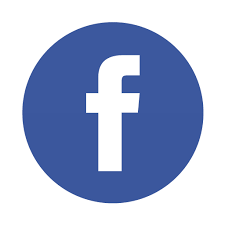 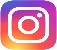 